Honors Algebra 2					Name _______________________________________WS 12.5											Hour _______Determine whether each geometric series converges or diverges. Explain why.Determine whether each geometric series converges or diverges. Explain why.Determine whether each geometric series converges or diverges. Explain why.Determine whether each geometric series converges or diverges. Explain why.1.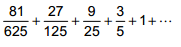 2.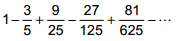 3.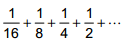 4.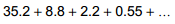 Find the sum of each infinite geometric series, if it exists. Find the sum of each infinite geometric series, if it exists. Find the sum of each infinite geometric series, if it exists. Find the sum of each infinite geometric series, if it exists. 5.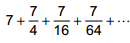 6.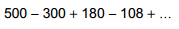 7.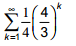 8.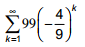 9.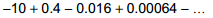 10.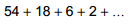 11.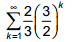 12.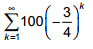 Solve. Solve. Solve. Solve. 13.Ron won a prize that pays $200,000 the first year and half of the previous year’s amount each year for the rest of his life. Ron won a prize that pays $200,000 the first year and half of the previous year’s amount each year for the rest of his life. Ron won a prize that pays $200,000 the first year and half of the previous year’s amount each year for the rest of his life. A.Write the first 4 terms of a series to represent the situation.B.Write a general rule for a geometric sequence that models his prize each year. C.Estimate Ron’s total prize in the first 10 years. D.If Ron lives forever, what is the total of his winnings?14.A movie earned $60 million in the first week that it was released. In each successive week, sales declined by about 20%. A movie earned $60 million in the first week that it was released. In each successive week, sales declined by about 20%. A movie earned $60 million in the first week that it was released. In each successive week, sales declined by about 20%. A.Write a general rule for a geometric sequence that models the movie’s sales each week.B.Estimate the movie’s total sales in the first 8 weeks.C.If this pattern continued indefinitely, what would be the movie’s total sales?